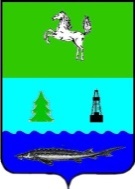 ДУМА ПАРАБЕЛЬСКОГО РАЙОНАТОМСКОЙ ОБЛАСТИРЕШЕНИЕ22.12.2022                                                                                                                             № 43                                                                    	          				О внесении изменений в решение ДумыПарабельского района от 17.10.2019 № 25 «О комиссии Думы Парабельского района по соблюдению ограничений, запретови требований, установленных в целях противодействия коррупции,  и требованийоб урегулировании конфликта интересов»  В целях приведения в соответствие с Федеральным законом от 25.12.2008 № 273-ФЗ «О противодействии коррупции», Законом Томской области от 11.09.2007 года № 198-ОЗ «О муниципальной службе в Томской области», усовершенствования нормативного акта, ДУМА РЕШИЛА:1. В пункте 3 приложения № 1 к решению Думы Парабельского района от 17.10.2019 № 25 «О комиссии Думы Парабельского района по соблюдению ограничений, запретов и требований, установленных в целях противодействия коррупции,  и требований об урегулировании конфликта интересов» слова «Черникова Ю.В. – инспектор Контрольно-счётного органа – ревизионной комиссии МО «Парабельский район»» заменить словами «Сенчилова О.В. – главный специалист Думы Парабельского района».2. В Порядок работы комиссии Думы Парабельского района по соблюдению ограничений, запретов и требований, установленных в целях противодействия коррупции,  и требований об урегулировании конфликта интересов, утверждённый решением Думы Парабельского района от 17.10.2019 № 25 «О комиссии Думы Парабельского района по соблюдению ограничений, запретов и требований, установленных в целях противодействия коррупции,  и требований об урегулировании конфликта интересов» (далее по тексту – Порядок) внести следующие изменения:2.1. В абзаце 2 подпункта 2 пункта 3 Порядка слова «на замещение должности в коммерческой или некоммерческой организации либо на выполнение работы на условиях гражданско-правового договора в коммерческой или некоммерческой организации, если отдельные функции по управлению этой организацией входили в его должностные (служебные) обязанности,» заменить словами «на замещение на условиях трудового договора должности в организации и (или) выполнение в данной организации работы (оказание данной организации услуги) в течение месяца стоимостью более ста тысяч рублей на условиях гражданско-правового договора (гражданско-правовых договоров), если отдельные функции муниципального (административного) управления данной организацией входили в должностные (служебные) обязанности муниципального служащего».2.2. Подпункт 2 пункта 23 Порядка дополнить словами «В этом случае Комиссия рекомендует указать депутату, выборному должностному лицу местного самоуправления, лицу, замещающему муниципальную должность, иному лицу, замещающему муниципальную должность на недопустимость представления неполных (или) недостоверных сведений о доходах, об имуществе и обязательствах имущественного характера и вносит предложение Председателю Думы Парабельского района о применении к депутату, выборному должностному лицу местного самоуправления, лицу, замещающему муниципальную должность, иному лицу, замещающему муниципальную должность мер дисциплинарной ответственности.».2.3. Подпункты 1 и 2 пункта 25 Порядка после слова «работы» дополнить словами «(оказание услуг)».2.4. Подпункт 1 пункта 31 Порядка после слова «работы» дополнить словами «(оказание услуг)».2.5. Пункт 34 Порядка дополнить словами «Председатель Думы Парабельского района обязан рассмотреть протокол заседания Комиссии, он вправе учесть в пределах своей компетенции содержащиеся в нем рекомендации при принятии решения о применении к депутату, выборному должностному лицу местного самоуправления, лицу, замещающему муниципальную должность, иному лицу, замещающему муниципальную должность, мер ответственности, предусмотренных нормативными правовыми актами Российской Федерации, а также по иным вопросам организации противодействия коррупции. О рассмотрении рекомендаций Комиссии и принятом решении Председатель Думы Парабельского района уведомляет в письменной форме Комиссию в месячный срок со дня поступления к нему протокола заседания Комиссии.Решение Председателя Думы Парабельского района оглашается на ближайшем заседании Комиссии и принимается к сведению без обсуждения.».2.6. Дополнить Порядок пунктом 40 в следующей редакции:«40. В случае, если в ходе проведения заседания Комиссии обнаружена информация о том, что в течение года, предшествующего году представления указанных сведений (отчетный период), на счета лица, представившего указанные сведения (далее - лицо), его супруги (супруга) и несовершеннолетних детей в банках и (или) иных кредитных организациях поступили денежные средства в сумме, превышающей их совокупный доход за отчетный период и предшествующие два года, Комиссия обязана истребовать у лица сведения, подтверждающие законность получения этих денежных средств.В случае непредставления лицом сведений, подтверждающих законность получения этих денежных средств, или представления недостоверных сведений материалы проверки в трехдневный срок после ее завершения направляются Комиссией в органы прокуратуры Российской Федерации.В случае увольнения (прекращения полномочий) лица, в отношении которого осуществляется проверка до ее завершения и при наличии информации о том, что в течение отчетного периода на счета этого лица, его супруги (супруга) и несовершеннолетних детей в банках и (или) иных кредитных организациях поступили денежные средства в сумме, превышающей их совокупный доход за отчетный период и предшествующие два года, материалы проверки в трехдневный срок после увольнения (прекращения полномочий) указанного лица направляются Комиссией в органы прокуратуры Российской Федерации.».   3. Контроль над исполнением решения возложить на правовую комиссию.Председатель Думы            			           			                  М.А. ГордиевскийГлава района									      А.Л. Карлов